(right click and save logo as picture)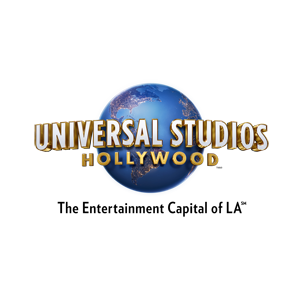 If you’re a fan of Universal Studios Hollywood, then take advantage of $35 off a 12 month annual pass. Sign in to your member site and save!